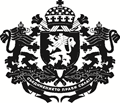 РЕПУБЛИКА БЪЛГАРИЯМинистър на земеделието и хранитеОДОБРЯВАМ,     проф. д-р ХРИСТО БОЗУКОВМИНИСТЪР НА  ЗЕМЕДЕЛИЕТО И ХРАНИТЕ ДОКУМЕНТАЦИЯ ЗА УЧАСТИЕв Обява за обществена поръчка по реда на чл. 20, ал. 3, т. 2 от ЗОП с предмет:„Доставка на тонери и други консумативи за печат за копирни и печатащи устройства“, включваща две обособени позиции:Поз. 1 „Доставка на оригинални тонери и други консумативи за печат за копирни и печатащи устройства с марката Хюлет Пакард“Поз. 2 „Доставка на оригинални тонери и други консумативи за печат за копирни и печатащи устройства с различни марки“Съгласували:………………………………………………Георги СтояновНачалник отдел ОПИзготвил…Гр. София, 2017 г.